Název obce:__________________________Vytvořte na Národním geoportálu INSPIRE (geoportal.gov.cz) fyzickogeografickou mapu obce a vložte ji do pracovního listu.Zjistěte o své obci informace za pomoci Národního geoportálu INSPIREMísto s nejvyšší nadmořskou výškou v obci:Místo s nejnižší nadmořskou výškou v obci:Které geomorfologické celky zasahují na území obce:Které horniny se nacházejí na území obce:Které půdní typy se nacházejí na území obce:Která klimatická oblast zasahuje na území obce:Která chráněná území se rozkládají na území obceMaloplošná zvláště chráněná území:Velkoplošná zvláště chráněná území:Přírodní parky:Které řeky, potoky, jezera a rybníky se nacházející na území obce:Ke kterým povodím patří území obce:Posuďte, jak velké jsou na území obce emise SO2:Zjistěte, která školská zařízení jsou v obci:Zjistěte, jak se změnilo využívání krajiny od 50. let 20. století do současnosti:Postup zpracování:Nejprve otevřeme záložku Mapy na geoportálu http://geoportal.gov.cz/ a načteme mapovou kompozici Poznej svoji obec.xml. Povypínáme všechny vrstvy, necháme zapnutou jen vrstvy Stínování, Popisky, Obce s rozšířenou působností a Obce. Najdeme na mapě svou obec a vybereme území tak, aby bylo viditelné celé území obce. Tedy postupně vybíráme nejprve území svého kraje, pak území obce s rozšířenou působností pro svou obec a pak území své obce. Přibližnou polohu můžeme hledat na malém mapovém okně vpravo dole, přesnější pohled vytvoříme ve velkém okně posunováním.Nyní zapneme vrstvu Topografické mapy ČÚZK nebo Digitální model území (DMÚ25) a území si prohlédneme.  Vrstvy se zobrazují jen v rozmezí definovaných měřítek, například Topografická mapa se zobrazí do měřítka od 1 : 945 do 1 : 7 741 440, tedy pokud se vrstva nezobrazí, jste mimo rozmezí zobrazování. Dále vytvoříme mapu  území obce. Klepneme na značku Tisk (), můžeme nastavit měřítko nebo výřez mapy a uložit mapu jako obrázek. Můžeme zvolit různé formáty výstupních obrázků (gif, geotifd, jpg a png). Jistou chybou je, že ve vytvořené mapě není připojeno měřítko. Uložený obrázek můžeme vytisknout (ne vždy se to ovšem podaří). 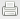 Dále budeme zjišťovat informace pomocí jednotlivých připojených vrstev. Budete postupně zapínat jednotlivá témata. Ke zjištění údajů o výškové členitosti území obce, tedy o místech s nejvyšší a nejnižší nadmořskou výškou zjistíme z vrstvy Digitální model území (DMÚ25). Pro zjištění do jakých geomorfologických celků, podcelků a okrsků zasahuje území obce, zjistíme pomocí zapnutí vrstvy Geomorfologické členění ČR. Které horniny se nacházejí na území obce, zjistíme ve vrstvě Geologická mapa, zastoupené půdní typy pak podle vrstvy Půdní mapa ČR.  Zařazení do klimatické oblasti provedeme pomocí vrstvy Klimatické oblasti ČR. Chráněná území se nám zobrazí ve vrstvách Chráněná území a Přírodní parky. Stejným způsobem, tedy zapnutím příslušných vrstev zjistíme i ostatní informace. K popisu změn v krajině od 50. let 20. století do současnosti využijeme porovnání Ortofotomapy z 50. let a aktuální ortofotomapy. 